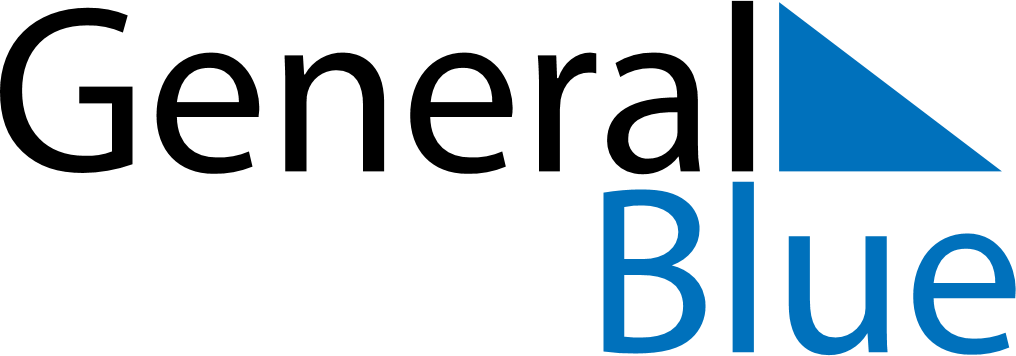 April 2022April 2022April 2022ArmeniaArmeniaSUNMONTUEWEDTHUFRISAT123456789Motherhood and Beauty Day101112131415161718192021222324252627282930Mother’s Day